Příloha č. 1Materiál k uzpůsobení koncového zařízení na odběr vzorků pohonných hmot ze skladovacích nádrží65 ks spojka (1/2“) samec s vnějším závitem nerezové provedení typ KAMLOK F050SS 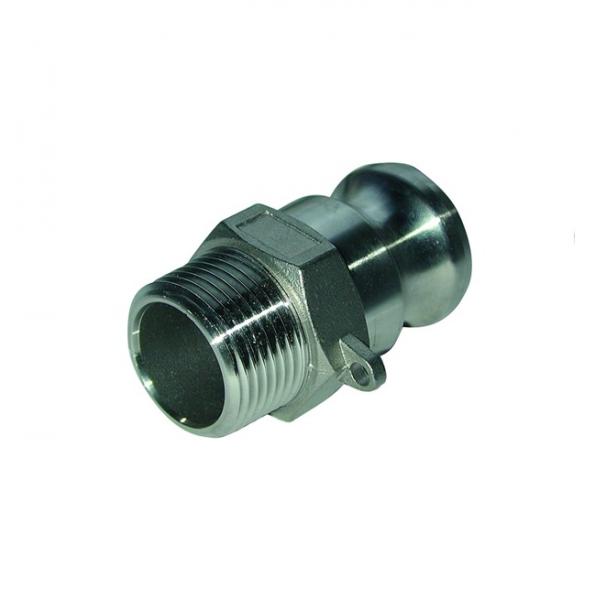 65 ks víčko (1/2“) s 2 pákami nerezové provedení typ KAMLOK DC050SS 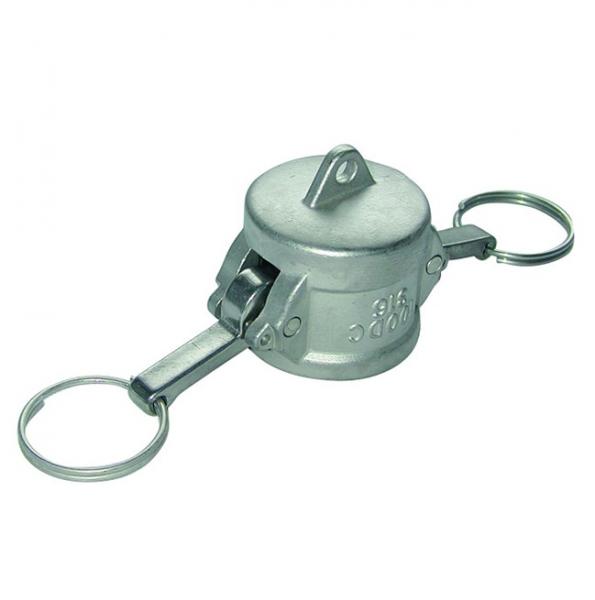 